                          CENTRO DE EDUCAÇÃO INFANTIL “ PINGO DE OURO “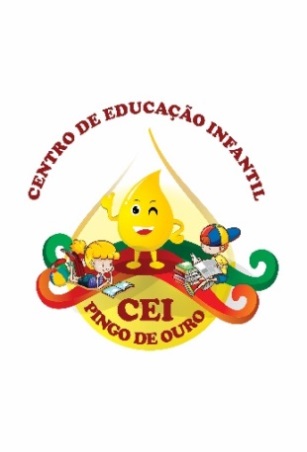 CAMPINA DA ALEGRIA/ VARGEM BONITA SCRUA CEREJEIRA S/N- FONE: 49-3456-13-67E-MAIL: ceipingodeouro@yahoo.com  Nome da Professora: Cristiani Fazioni FerreiraTurma:	Berçário I							Turno: VespertinoPeríodo: 17 de agosto a 21 de agosto de 2020..Olá meus queridos alunos a professora está com saudades de vocês, espero que estejam todos bem.Atividade desenvolvida: CoresObjetivosIdentificar e explorar as cores;Desenvolver a percepção visual e tátil;Estimular o prazer pela arte;Desenvolver o gosto, o cuidado e o respeito pelo processo de arte e criação;Utilizar materiais variados com possibilidades de manipulação.Campo de Experiências: Traços, Sons, Cores e Formas.Objetivos de aprendizagem e desenvolvimento:  EI02TS02, EIET01.Atividade: descobrindo a cor vermelhaDesenvolvimento da mesma:Procurar em casa frutas na cor vermelha, mostrar para a criança sempre dizendo as cores.Cantar a musica “tomatinho vermelho”Brincar com massinha vermelha.Fazer uma gelatina vermelha colocar alguns objetos dentro e fazer as crianças pegarem com as mãos.Obs.: não precisa ser exatamente com frutas pode ser com objetos ou com outros alimentos como, por exemplo, cereais.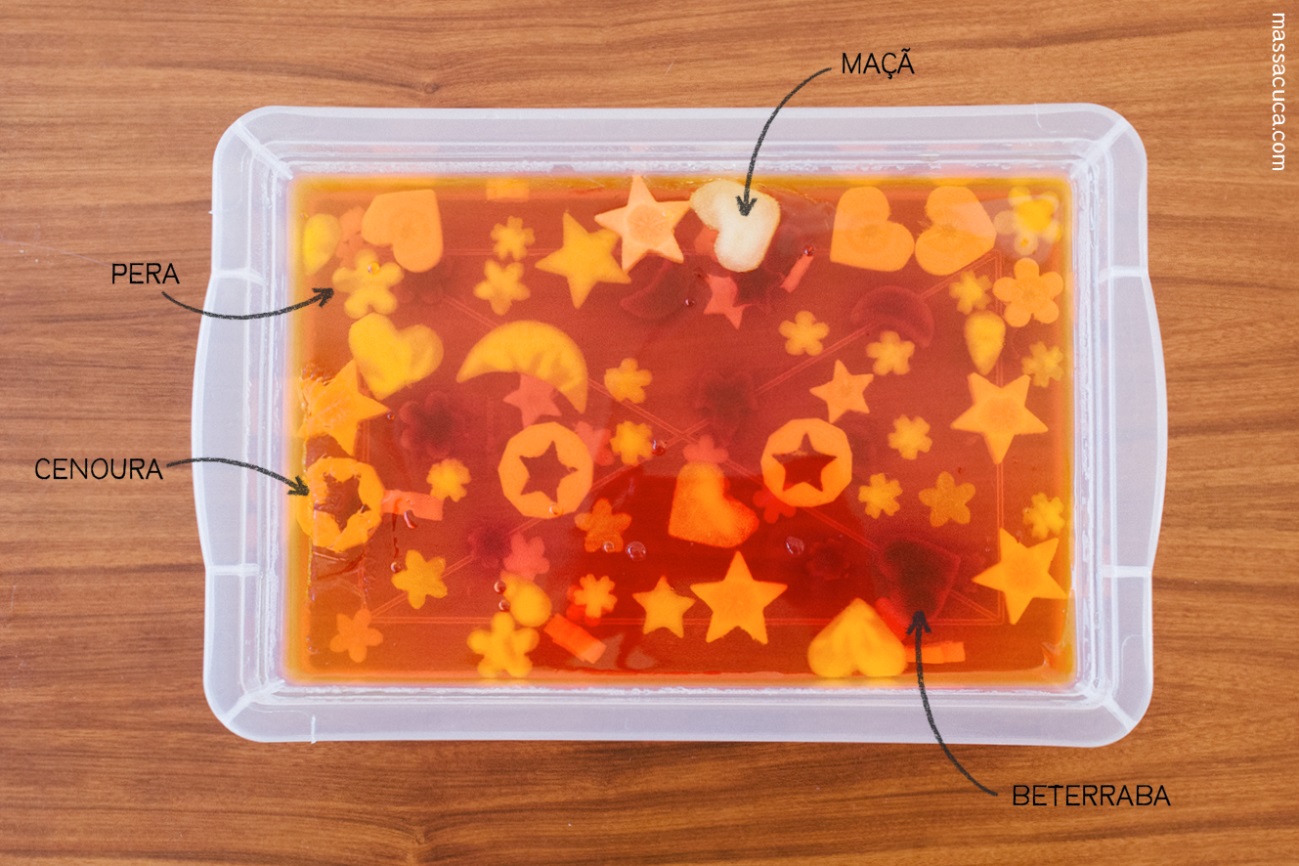 Orientação aos Pais:Peço aos pais que observem seus filhos.Seus filho(a) gostou da atividade ?Você pai ou mãe  gostaram da atividade ?Quanto tempo seu filho(a) manteve concentrado?UM ABRAÇO DA PROF CRIS